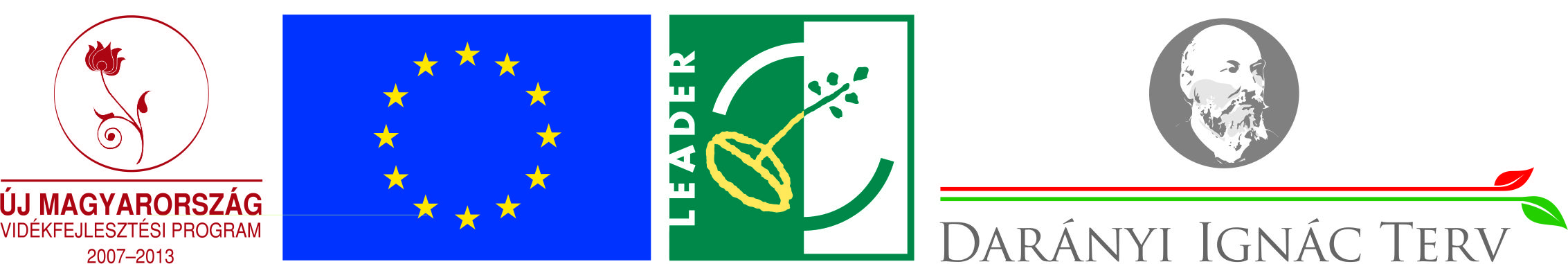 A 2014-2020 közötti programozási időszakra történő felkészülésről2014.március 26.Az Irányító Hatóság útmutatása alapján az elmúlt hónapban Akciócsoportunknál is megkezdődött a 2014-2020 közötti programozási időszakra történő felkészülés.Egyesületünk közgyűlése egyhangúlag határozott arról, hogy lényegében változatlan  települési lista alapján (Feldebrő a továbbiakban az Eger Vidék Kincsei Akciócsoporthoz kíván tartozni) kéri az előzetes regisztrációját, amely alapján majd hozzákezdhet Helyi Fejlesztési Stratégiája kidolgozásához.A közgyűlés döntésének megfelelően megküldtük a Nemzeti Agrárszaktanácsadási, Képzési és Vidékfejlesztési Intézet részére  az előzetes regisztrációhoz szükséges dokumentumokat, amelyek alapján az Irányító Hatóság  a hónap végéig dönt az előzetes regisztráció elfogadásáról. Ezután kezdődhetnek az intenzív HACS képzések és ezzel párhuzamosan hozzákezdhetünk a Helyi Fejlesztési Stratégia elkészítéséhez. A stratégia elfogadása esetén 2015 elején kezdődhet  meg annak végrehajtása.  Várhatóan ezen időponttól juthatnak hozzá a térség vállalkozói, civil szervezetei és önkormányzatai az új uniós vidékfejlesztési támogatásokhoz.TTRM Munkaszervezete		